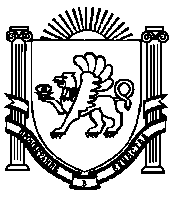                                                                                       РЕСПУБЛИКА  КРЫМ                            НИЖНЕГОРСКИЙ  РАЙОНАДМИНИСТРАЦИЯ  ИЗОБИЛЬНЕНСКОГО СЕЛЬСКОГО ПОСЕЛЕНИЯПОСТАНОВЛЕНИЕ « 01 » декабря  2020 года                        с.Изобильное                            № 95С  целью приведения нормативных правовых актов Изобильненского сельского поселения Нижнегорского района Республики Крым  в соответствие с действующим законодательством, согласно письма  прокуратуры Нижнегорского района  от 18.11.2020 № 2426-20, Устава муниципального образования Изобильненское  сельское поселение Нижнегорского района Республики Крым, администрация Изобильненского сельского поселения ПОСТАНОВЛЯЕТ:1. Отменить постановление администрации Изобильненского сельского поселения Нижнегорского района Республики Крым «Об утверждении Положения Антитеррористической комиссии Изобильненского сельского поселения» от 12.03.2015  № 20 (с  изменениями от 30.06.2016  № 63).2. Настоящее постановление разместить для обнародования на официальном сайте администрации Изобильненского сельского поселения в сети «Интернет» izobilnoe-sp.ru, а также на информационном стенде Изобильненского сельского совета по адресу: Республика Крым, Нижнегорский район, с.Изобильное, пер.Центральный,154. Настоящее постановление вступает в силу со дня его подписания и  обнародования.3. Контроль за исполнением настоящего постановления оставляю за собой.Председатель Изобильненского сельского совета – глава администрации Изобильненского сельского поселения				Л.Г.Назарова  Об отмене постановления администрации Изобильненского сельского поселения Нижнегорского района Республики  Крым «Об утверждении ПоложенияАнтитеррористической комиссии Изобильненского сельского поселения» от 12.03.2015  № 20(с  изменениями от 30.06.2016  № 63).